Exercice 3 :Compléter la bande numérique :Exercice 4 :Place des nombres sur la droite graduée :  212 - 194 – 188 – 205 - 210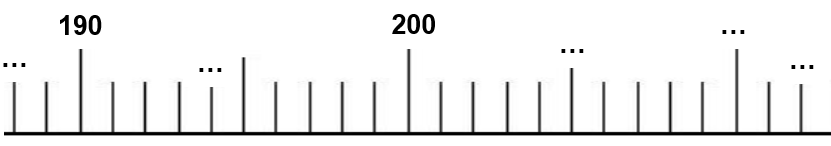 Exercice 5 :Écris le nombre correspondant.Exercice 3 :Compléter la bande numérique :Exercice 4 :Place des nombres sur la droite graduée :  212 - 194 – 188 – 205 - 210Exercice 5 :Écris le nombre correspondant.173174……177……180……800 + 30 = ….600 + 40 + 5 = ….400 + 10 + 2 = ….	 2 + 70 + 400 = ….700 + 5 = ….173174……177……180……800 + 30 = ….600 + 40 + 5 = ….400 + 10 + 2 = ….	 2 + 70 + 400 = ….700 + 5 = ….